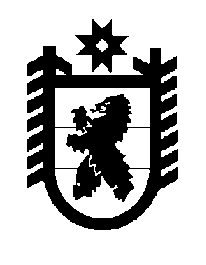 Российская Федерация Республика Карелия    ПРАВИТЕЛЬСТВО РЕСПУБЛИКИ КАРЕЛИЯРАСПОРЯЖЕНИЕот  4 июля 2017 года № 372р-Пг. Петрозаводск Одобрить Дополнительное соглашение к Соглашению между Министерством труда и социальной защиты Российской Федерации и  Правительством Республики Карелия о предоставлении субсидии бюджету субъекта Российской Федерации из федерального бюджета от 13 февраля                       2017 года № 149-08-035 (на ежемесячную денежную выплату, назначенную в случае рождения третьего ребенка или последующих детей до достижения ребенком возраста трех лет). Временно исполняющий обязанности
 Главы Республики Карелия                                                   А.О. Парфенчиков